Вариант 4Тема: Основы математической обработки результатов теодолитной съёмки. Вычисление координат вершин теодолитного хода. Составление плана1. Проверка полевых вычислений и определение поправок в измерения длин линий_______ Камеральные работы при ___________________ заключаются в вычислении координат точек теодолитного хода и в __________________._______ Далее вычисляются средние значения длин линии:_______ В каждую длину линии вводятся ___________ по формуле:_______ _______________ вводятся при:_______ После уравнивания ____ производится вычисление дирекционных углов всех сторон теодолитного хода. Вычисленные __________________________ переводятся в румбы.2. Связь между дирекционными углами и горизонтальными углами теодолитного хода_______ ____________ линии последующей равен дирекционному углу линии предыдущей плюс 1800 минус угол вправо по ходу лежащий.3. Обработка угловых измерений замкнутого теодолитного хода_______ где fβ – угловая невязка._______ где n –вершина углов, следовательно:_______ Если полученная невязка является ____________________, она распределяется поровну на все углы. Поправки в углы вводятся со знаком, противоположным знаку невязки. Сумма исправленных углов должна быть в точности равна ________________ _________.4. Угловая невязка разомкнутого теодолитного хода
Для вычисления ∑β теор. найдем дирекционные углы всех сторон хода:_______ где αнач. и αкон. – дирекционные углы сторон _____________, тогда:_______ Подсчет допустимой невязки и __________________ производится так же, как и для замкнутого хода.5. Невязки в диагональном ходе_______ __________________ является разомкнутым ходом, поэтому его обработка производится так же, как и у разомкнутого хода. Например, для следующего рисунка._______ После обработки угловых измерений вычисляются дирекционные углы и __________ всех сторон хода._______ Причем вычисление дирекционных углов производится _______________________.6. Прямая и обратная геодезические задачи6.1. Прямая геодезическая задача: по координатам отрезка прямой (начала), его длине и направлению определить координаты конца отрезка_______ Прямая геодезическая задача применяется при _____________ координатных точек теодолитного хода.6.2. Обратная геодезическая задача: по координатам начала и конца отрезка прямой найти его длину и направление 
_______ Далее вычисляют _____ и находят числовое значение румба. Название румба определяют по знакам ________________, от румба переходят к дирекционному углу. 
Длина линии может быть найдена по следующим формулам:_______ Обратная геодезическая задача применяется при подготовке данных для перенесения проектов сооружений __________________.7. Уравнивание приращений координат_______Уравниванием называется совокупность _____________ ________________, выполняемых для получения вероятнейшего значения геодезических координат точек земной поверхности и для оценки точности результатов измерений._______ Уравнивание проводится для устранения невязок, обусловленных наличием ошибок в ____________________ величинах, и для определения вероятнейших значений ___________________ или их значений, близких к вероятнейшим. В процессе уравнивания это достигается путём определения поправок к измеренным величинам (углам, направлениям, длинам линий или превышениям).7.1. Вычисление координат точек теодолитного хода_______ Из решения прямой геодезической задачи по известным длинам сторон и ____________ вычисляются приращения координат для каждой стороны хода по формулам:_______ Далее вычисляются невязки в приращениях координат замкнутого хода.7.2. Вычисление невязок в приращениях координат замкнутого хода_______ Из геометрии известно, что сумма проекций сторон многоугольника на любую ось равна нулю, следовательно:_______ Под влиянием ошибок измерений _______________________ будет разомкнутым на величину fр – абсолютная невязка в __________ ______________________ Если полученная невязка недопустима, то необходимо произвести повторное измерение длин линий._______ Если невязки допустимы, то они распределяются на приращения координат _____________________________ сторон с ______________________ знаком, то есть сумма исправленных приращений должна быть точно равна теоретической сумме – в данном случае равна нулю.7.3. Вычисление невязок в приращениях координат разомкнутого теодолитного хода_______ Определение допустимости невязок и их распределения производится так же, как для замкнутого теодолитного хода.
Для диагонального хода, например:_______ По исправленным значениям приращений координат вычисляются координаты всех точек хода по формулам:8. Построение плана_______ _______________________ выполняются в следующей  последовательности:
1) построение координатной сетки,
2) нанесение вершин теодолитного хода по координатам,
3) ____________________________,
4) оформление плана.8.1. Построение координатной сетки_______ Координатная сетка строится обычно со стороной 10х10 см.
Используется два способа:_______ 1) построение сетки с помощью ______________________:_______ Построение сетки основано на построении прямоугольного треугольника с катетами ___________ и гипотенузой 70,711 см;2) построение сетки с помощью циркуля, измерителя и масштабной линейки:_______ Этот способ применяется при размере плана меньше, чем 50 см. Сетка контролируется путем сравнения длин сторон или диагоналей квадратов. Допустимое отклонение – ___. Построенную сетку подписывают координатами так, чтобы участок поместился._______ Вершины теодолитного хода наносятся на план по координатам __________________________ с помощью измерителя и поперечного масштаба._______ Контроль правильности построения точек выполняется по известным расстояниям между точками. ___________________ – 0,3 мм в масштабе плана._______ Например: 1:2000 – 0,6 м._______ _______________ наносятся на план в соответствии с абрисами._______ ________________ выполняется в строгом соответствии с условными знаками, установленными для данного масштаба.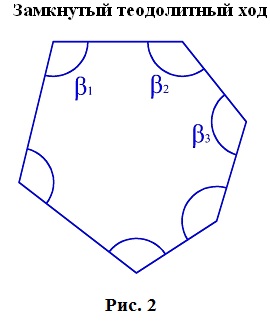 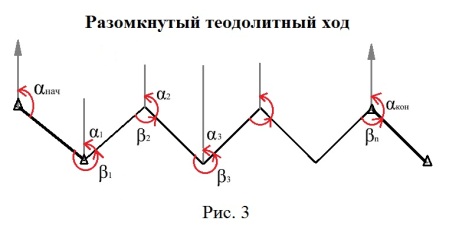 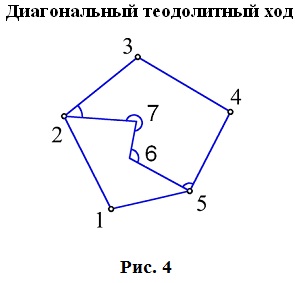 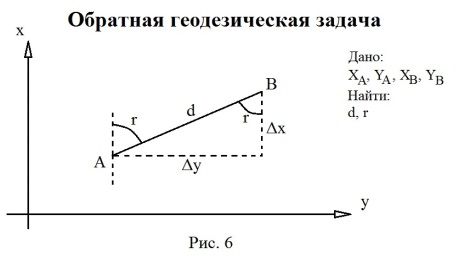 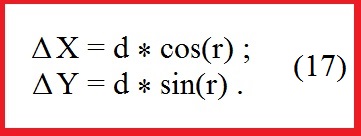 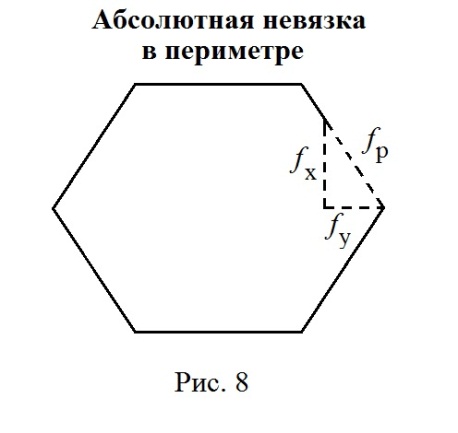 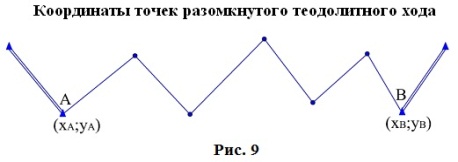 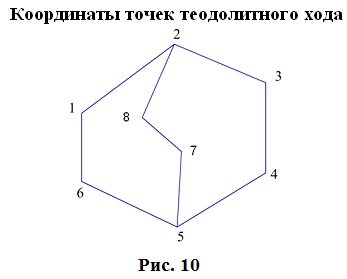 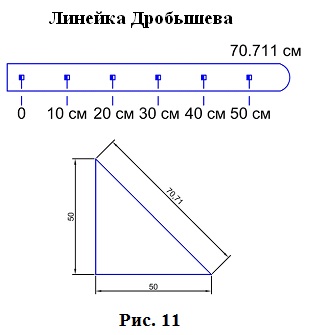 